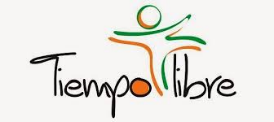 ¿Qué haces en tu tiempo libre? What do you do in your free time?____________________________________________________________________________________________________________________________________________________________________________________________________________________________________________________________________________________¿Qué te gusta hacer en tu tiempo libre? What do you like doing in your free time?____________________________________________________________________________________________________________________________________________________________________________________________________________________________________________________________________________________ ¿Qué hiciste el fin de semana pasado por la mañana?What did you do last weekend in the morning?____________________________________________________________________________________________________________________________________________________________________________________________________________________________________________________________________________________Háblame de la última vez que fuiste al cine.Tell me about last time you went to the cinema____________________________________________________________________________________________________________________________________________________________________________________________________________________________________________________________________________________¿Qué hiciste el sábado pasado por la noche?What did you do last Saturday night?____________________________________________________________________________________________________________________________________________________________________________________________________________________________________________________________________________________¿Qué llevas normalmente?What do you normally wear?____________________________________________________________________________________________________________________________________________________________________________________________________________________________________________________________________________________¿Qué llevaste en el pasado para salir con tus amigos?What did you wear last time you went out with your friends?____________________________________________________________________________________________________________________________________________________________________________________________________________________________________________________________________________________¿Qué vas a llevar si vas a una fiesta?What are you going to wear if you go to a party?____________________________________________________________________________________________________________________________________________________________________________________________________________________________________________________________________________________¿Te dan la paga? ¿Qué compras con tu dinero?Do you receive an allowance? What do you buy with your money?____________________________________________________________________________________________________________________________________________________________________________________________________________________________________________________________________________________¿Te interesa la moda? Are you interested in fashion?____________________________________________________________________________________________________________________________________________________________________________________________________________________________________________________________________________________¿Qué piensas de la tecnología? What do you think about technology?____________________________________________________________________________________________________________________________________________________________________________________________________________________________________________________________________________________¿Qué hacen otras personas en su tiempo libre? What do other people do in their free time?____________________________________________________________________________________________________________________________________________________________________________________________________________________________________________________________________________________¿Qué servicios tiene tu ciudad para el tiempo libre? What facilities are there in your city for free time?____________________________________________________________________________________________________________________________________________________________________________________________________________________________________________________________________________________¿Qué servicios te gustaría tener en tu ciudad en el futuro? What facilities would you like to have in your city for free time in the future?____________________________________________________________________________________________________________________________________________________________________________________________________________________________________________________________________________________¿Por qué crees que tener tiempo libre es importante? Why do you think having free time is important?____________________________________________________________________________________________________________________________________________________________________________________________________________________________________________________________________________________NOTAS: